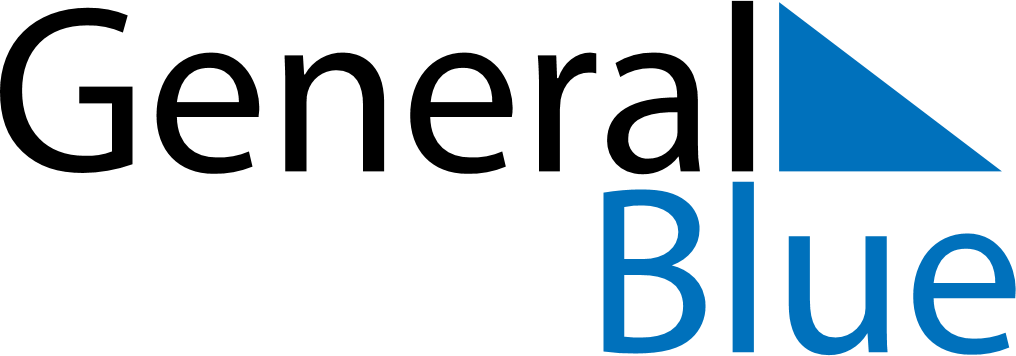 July 2021July 2021July 2021MalawiMalawiMondayTuesdayWednesdayThursdayFridaySaturdaySunday1234567891011Independence Day1213141516171819202122232425262728293031